Ad Hoc Expert Group on Traditional Knowledge and Traditional Cultural ExpressionsGeneva, February 26, 2023LIST OF PARTICIPANTSPrepared by the SecretariatI.	EXPERTS(in the alphabetical order of the last names of the experts)Sophina ALI (Ms.), Principal Legal Officer and Acting Director Intellectual Property Unit, Attorney General’s Chamber, FijiClarissa ALLEN (Ms.), Trade Policy Officer, Intellectual Property Trade Policy Division, Global Affairs Canada, CanadaJohan AXHAMN (Mr.), Special Government Adviser, Division for Intellectual Property and Transport Law, Ministry of Justice, SwedenHassan EL BADRAWY (Mr.), Vice-President, Court of Cassation, EgyptStella DUBURIYA (Ms.), Director for Human Rights, Department of Justice and Border Control, NauruHoulton FAASAU (Mr.), Deputy Registrar of Companies and Intellectual Properties, Ministry of Commerce, Industry and Labor, SamoaCristian FLORESCU (Mr.), Head of International Relations and Projects Department, Romanian Copyright Office, RomaniaKazuhide FUJITA (Mr.), Director, International Intellectual Property Policy Planning, International Policy Division, Japan Patent Office (JPO), JapanZeinab GHAFOURI (Ms.), Project Manager, Swiss Federal Institute of Intellectual Property (IPI), SwitzerlandYuying GUAN (Ms.), Director, Intellectual Property Center, Chinese Academy of Social Sciences, ChinaCarolina Guimarães Starling de Souza (Ms.), Coordinator of Copyright Dissemination, Ministry of Culture, BrazilAnqi HU (Ms.), Director, Division II, Law and Treaty Department, China National Intellectual Property Administration (CNIPA), ChinaKaizhong HU (Mr.), Professor, Center for Studies of Intellectual Property Rights, Zhongnan University of Economic and Law, ChinaAaron JONES (Mr.), Treaty Rights Protection Specialist, the Tulalip Tribes, United States of AmericaAnthony KAKOOZA (Mr.), Associate Professor of Law, Uganda Christian University, UgandaDominic KEATING (Mr.), Director, Intellectual Property Attaché Program, Office of Policy and International Affairs, United States Patent and Trademark Office (USPTO), United States of AmericaEvgeniia KOROBENKOVA (Ms.), Advisor, Multilateral Cooperation Division, Federal Service for Intellectual Property (ROSPATENT), Russian Federation Krisztina KOVÁCS (Ms.), Policy Officer, Directorate General for Internal Market, Industry, Entrepreneurship and SMEs, European CommissionPaul KURUK (Mr.), Vice Chairman, Ghana International Trade Commission, Ministry of Trade, GhanaReasey LAO (Mr.), Deputy Director, Intellectual Property Department, Ministry of Commerce, CambodiaEdwina LEWIS (Ms.), Director of Policy and International Affairs, IP Australia, AustraliaRalph NACK (Mr.), First Deputy Reporter General, International Association for the Protection of Intellectual Property, SwitzerlandSue NOE (Ms.), Attorney, Native American Rights Fund (NARF), United States of AmericaFernando NOGALES SORNOZA (Mr.), Traditional Knowledge Expert, National Directorate of Plant Varieties, National Service of Intellectual Rights (SENADI), EcuadorChidi OGUAMANAM (Mr.), Professor of Law, University of Ottawa, Canada/Intellectual Property Consultant, NigeriaSasa OVSENIK (Ms.), Senior Adviser, Legal Department, Slovenian Intellectual Property Office, SloveniaEkaterina PAVLOVA (Ms.), Federal Service for Intellectual Property (ROSPATENT), Russian FederationZulay POGGI (Ms.), Director of Geographical Indications of the Autonomous Service of Intellectual Property (SAPI), VenezuelaFranklin PONKA SEUKAM (Mr.), Specialist, Specialized Institutions, Decentralized Cooperation, Ministry of External Relations, CameroonSara Karla QUINTEROS (Ms.), Coordinator, Collective Knowledge and Plant Varieties, Directorate of Inventions and New Technologies, National Institute for the Defense of Competition and the Protection of Intellectual Property (INDECOPI), PeruMaria SOLIS (Ms.), Head of Unit, Promotion and Training Sector, General Directorate of Industrial Property, AlbaniaTom SUCHANANDAN (Mr.), Director, Indigenous Knowledge Systems, Department of Science and Innovation, South AfricaUma SUTHERSANEN (Ms.), Professor of Global Intellectual Property Law, Queen Mary University of London, United KingdomZakieh TAGHIZADEH PIRPOSHTEH (Ms.), First Secretary, Permanent Mission, IranAmadou TANKOANO (Mr.), Professor of Industrial Property Law, Faculty of Economic and Legal Sciences, Abdou Moumouni University of Niamey, NigerHenry Kafunjo TWINOMUJUNI (Mr.), Traditional Knowledge Coordinator, Uganda Registration Services Bureau (URSB), Ministry of Justice and Constitutional Affairs, UgandaEwa WASZKOWSKA (Ms.), Patent Examiner, Division for Biotechnology and Pharmacy, Patent Office of the Republic of Poland, PolandFeifan XIANG (Ms.), Deputy Director, General Affairs Office, National Copyright Administration of China (NCAC), ChinaYan ZHONG (Mr.), Deputy Director, International Cooperation Division I, International Cooperation Department, China National Intellectual Property Administration (CNIPA), ChinaLinda ZOMMERE (Ms.), Ministry of Culture, LatviaII.	IGC CHAIR AND VICE-CHAIRSLilyclaire BELLAMY (Ms.), IGC Chair, JamaicaFelipe CARIÑO (Mr.), IGC Vice-Chair, PhilippinesJukka LIEDES (Mr.), IGC Vice-Chair, FinlandYonah Ngalaba SELETI (Mr.), IGC Vice-Chair, South Africa[End of document]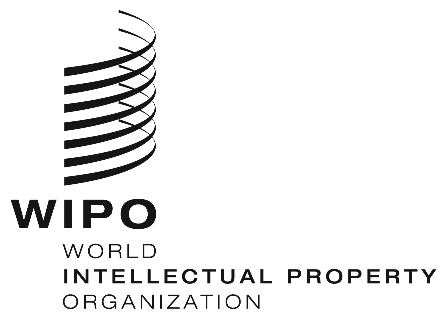 EWIPO/IPtk-tces/GE/23/INF/1  WIPO/IPtk-tces/GE/23/INF/1  WIPO/IPtk-tces/GE/23/INF/1  ORIGINAL:  ENGLISH ORIGINAL:  ENGLISH ORIGINAL:  ENGLISH DATE:  February 7, 2023 DATE:  February 7, 2023 DATE:  February 7, 2023 